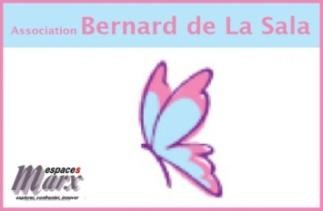 INVITATIONConférence Espace Marx60 :Réflexions Marxistes sur :FINANCEMENT DE LA PROTECTION SOCIALEJeudi 28 Juin 2018 à 18 h 30A Saint Maximin, Maison pour Tous Nelson Mandela,1, rue de l’Abbé Jules Martin (à côté de l’église)Conférencier : Pierre Yves CHANU 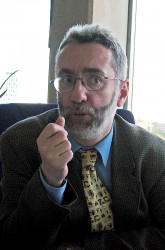 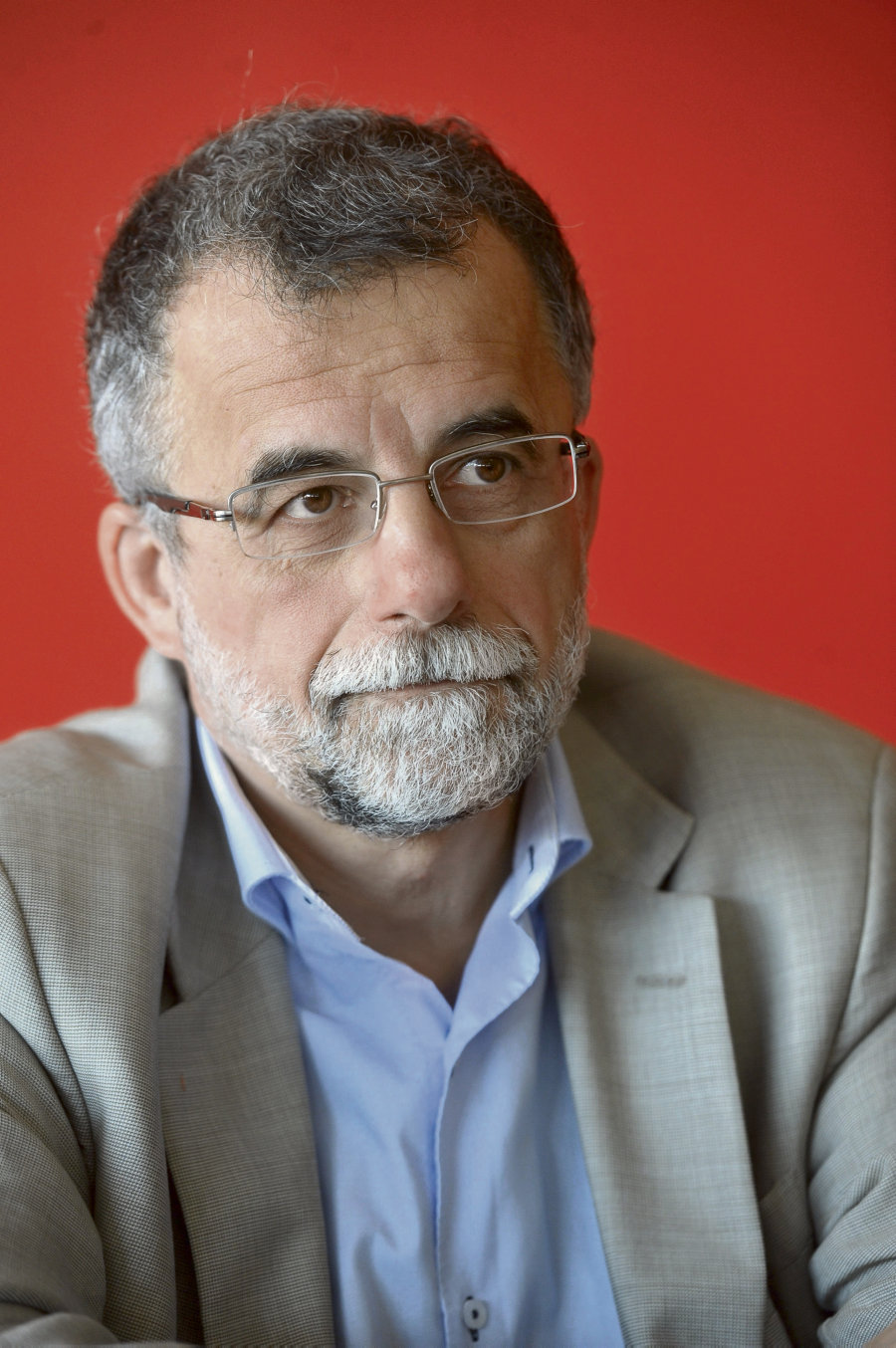 Économiste, Conseiller confédéral de la CGT - Spécialiste Économiste, membre du conseil national du PCF, Denis Durand est ancien directeur adjoint à la Banque de France, ancien secrétaire général du syndicat national CGT de la Banque de France, ancien membre du Conseil économique, social et environnemental (2010-2015). Pierre-Yves Chanu est vice-président de l’Acoss (Agence centrale des organismes de Sécurité sociale). Il s’occupe notamment du dossier des retraites pour la CGT et a participé à de nombreux ouvrages dont Le petit livre des retraites à l’usage de ceux qui veulent les défendre (Éditions de l’Atelier, 2010).Programme : Accueil à 18 h 30Conférence à 19 h 00Pause casse-croûte à 20 H 00Débats de 20 h 30 à 21 h 50 Fermeture à 22 h 00 Bernard LAMIRAND                                                 Norbert BOULANGER Président                                                                   Secrétaire. Vous trouverez  ci-joint un bulletin réponse de participation à nous retourner par Mail à : espacemarx60@orange.fr ou à   bernard.lamirand@free.fr    Association Bernard DE LA SALA - Espace MARX60 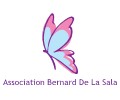 (Association loi 1901 déclarée le 22 Février 2011 Sous-Préfecture de Senlis) Siège social : 57, rue Pasteur – 60180 Nogent sur Oise Tél : 06 81 74 10 55 – Mail : bernard.lamirand@free.fr Bulletin Réponse Conférence débat sur :  Réflexions Marxistes sur :FINANCEMENT DE LA PROTECTION SOCIALEJe participerai : OUI – NON (Rayer la mention inutile) Nom et Prénom : ………………………………………………………… Adresse : ………………………………………………………………… Tél :………………………Portable : …………………………………… 